Werkdocument geïntegreerde gewasbescherming.Lees het document ‘convenant gewasbescherming’Noteer achter ‘belang’ welke convenant partij dat belang behartigt.Wat is de centrale doelstelling uit het convenant?Geïntegreerd telen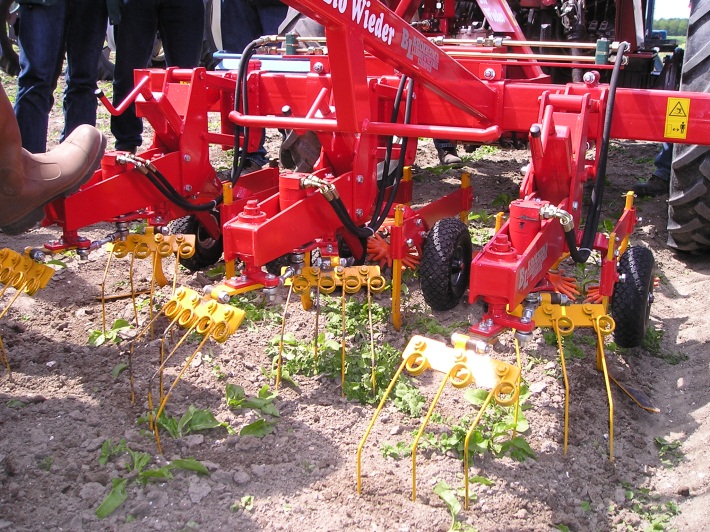 Wiedeggen in bieten:Wat wordt bedoeld met de term geïntegreerd telen?Geïntegreerd telen wordt ‘onderverdeeld’ in een aantal stappen. Zet in de tabel bij welke stap een bepaalde maatregel hoort.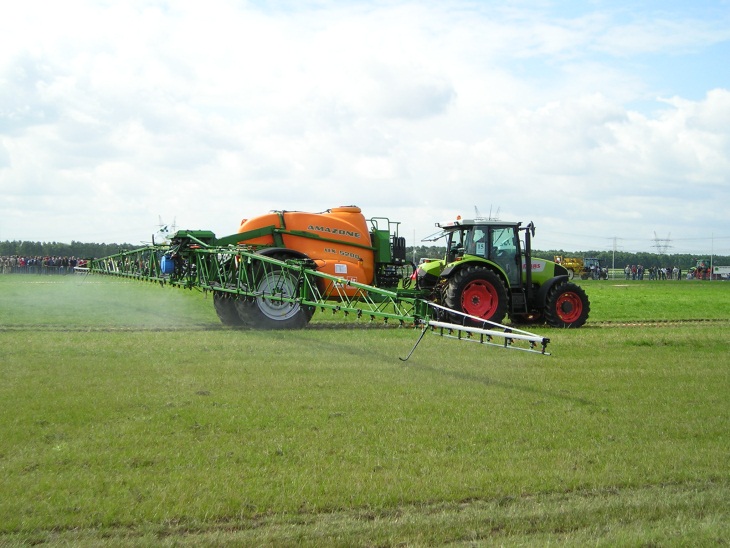 Geïntegreerde bestrijding: pas gaan bestrijden als andere matregelen Preventieve maatregelenGeef drie voorbeelden van preventieve maatregelen die je kunt nemen op een veehouderijbedrijf met als doel minder problemen met onkruiden, ziekten en plagen.TeeltmaatregelenWelke ziekten in mais kun je ‘bestrijden’ met rassenkeuze? Noem er vier.Welke ziekte in Engels raaigras mengsels kun je bestrijden met rassenkeuze?Wat zijn voordelen van de vruchtwisseling gras/mais op een veehouderijbedrijf?Heeft het ook nadelen? Welke?Chemische bestrijding in een geïntegreerd systeemNoem vijf factoren, die bepalen of een middel met succes kan worden ingezet of niet.Welke factor speelt een belangrijke rol bij het inzetten van bodemherbiciden bijvoorbeeld frontier optima in mais?Welke factor is belangrijk bij het inzetten van groeistoffen in grasland?Reageer op de volgende stelling:De weersomstandigheden tijdens een bespuiting hebben meer invloed op het resultaat, dan de dosering. Met andere woorden je kunt beter een lage dosering spuiten onder goede omstandigheden dan een hoge dosering onder minder goede omstandigheden.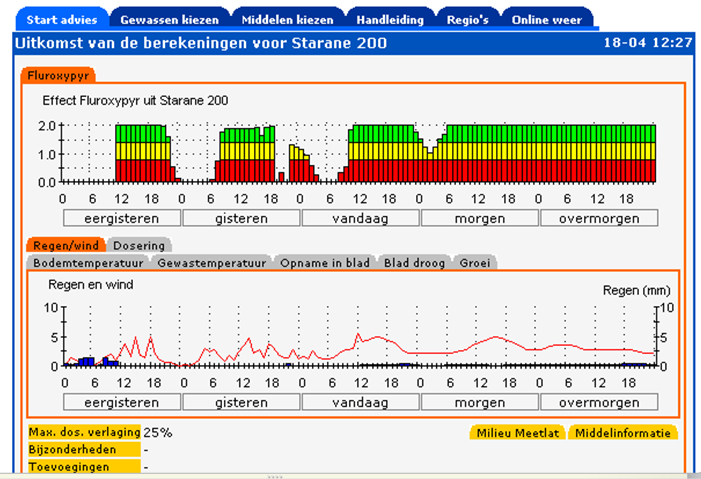 Gewiss advies over het inzetten van Starane in grasland.Het gewasbeschermingsplanOnder het kopje ‘gewasbeschermingplan’ vind je een aantal documenten.Het laatste document kun je doorlopen, maak eerst opdracht 2.1. en 2.2., inventarisatie van ziekten, plagen en onkruiden in de maïs en de mogelijkheden voor geïntegreerde aanpak en inventarisatie van ziekten, plagen en onkruiden in het grasland en de mogelijkheden voor geïntegreerde aanpak. Daarna vul je het gewasbeschermingplan in voor mais en grasland, 3.1 en 3.2.BelangConvenant partijConvenant partijSchoon oppervlaktewaterSchoon oppervlaktewaterBehoud kwaliteit drinkwaterBeschikking over veel verschillende middelenBehoud van biodiversiteitVertegenwoordigen de handel in gewasbeschermingsmiddelenVertegenwoordigt de politiekmaatregelOnderdeel geïntegreerd telenZorgen voor goede bemestingstoestandZaaien van Gaucho zaad tegen ritnaaldenIn maart kijken naar onkruidontwikkeling in jong graslandGebruik maken van waarschuwinsprogramma zoals gewisEggen in maisBloten van grasland